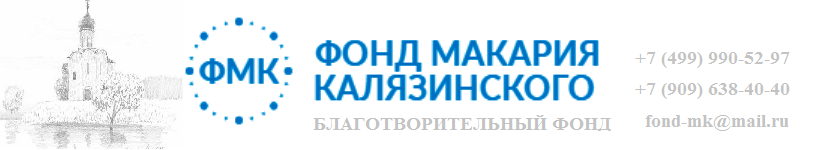 РЕКВИЗИТЫНаименование организацииБФ ИМЕНИ ПРЕПОДОБНОГО МАКАРИЯ КАЛЯЗИНСКОГОЮридический адрес: индекс171506, Тверская обл, г. Кимры, ул. Луначарского, д.42а,Факт/адрес:152020, Ярославская обл. г.Переславль-Залесский, пос.Приозёрный .ул.Нефтеразведка д.6 кв.4ИНН 6910999770КПП:691001001Расчетный счет:40701810877030000164Банк получателя ПАО СбербанкКорр/счет30101810100000000612БИК:042908612Директор:  Кафырин Николай ВалерьевичТел.(968) 714 36 09 (499) 990-52-97Эл.почтаprepmakariy@yandex.rufond-mk@mail.ruСайтhttps://fondmk.ru/